My Solution’s PlanWorkshop 3 Worksheet 4WRITING STEPS EXAMPLEMy Solution’s PlanMap out the steps you need to take, and the people you may need to talk to, in order to implement your challenge’s solution.Step One:Learn more about petitions in New Brunswick. Talk to a lawyer, or an adult mentor on how we can do this well.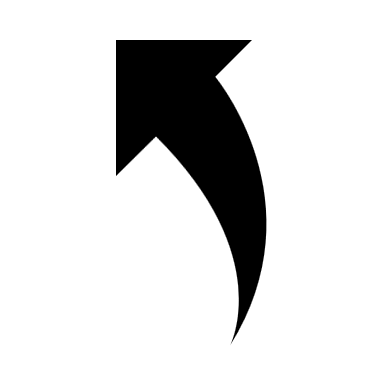 Who is doing the work?Who is doing the work?Step Two:Find a petition template/format that is approved by the government.Step Three:Organize a week long campaign where we gather student signatures at lunch, or after school at the community centre. Who is doing the work?Who is doing the work?Step Four:Accept and track all the signatures and contact information for the campaign neatly.Step FiveWrite a formal letter to accompany the petition. Include any research done that would support the petition.Who is doing the work?Who is doing the work?Step SixPut our petition and letter together.Step SevenSubmit our petition to the local city councillor.Who is doing the work?Who is doing the work?Step Eight: Presentation!Develop and deliver a presentation to my class on why a petition was the best first step to making a bigger impact.Step One:Step One ResourcesStep Two:Step Three:Step Four:Step FiveStep SixStep SevenStep Eight: Presentation!